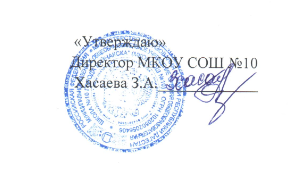 План работы отряда "Юнармия" на 2019-2020 учебный год.	Цель: развитие у учащихся патриотизма, морально-волевых и духовно-нравственных ценностей, формирование у молодежи гражданской позиции и профессионально-значимых качеств, проявление чувств ответственности и дисциплинированности, готовности к активному проявлению быть верным и преданным в служении Родине.	Задачи: 1. Воспитание военно-патриотических и интернациональных чувств у учащихся;2. Допризывная подготовка молодежи к дальнейшему прохождению военной службы.3. Повышение престижа военной службы;4. Пропаганда здорового образа жизни, популяризация занятий физической культурой и спортом.План работы военно-патриотического отряда "Юнармия" на 2019-2020 учебный годПреподаватель ОБЖ                                                        Мустафаев А.С.№Мероприятия СрокиФормирование отряда юнаармейцев.СентябрьФормирование и создание стенда и книги отряда юнармейцевСентябрь-октябрьУчастие в проведении мероприятий в рамках недели ОБЖ и физкультуры.НоябрьЭкскурсия в музей боевой славы  г. БуйнакскаНоябрьПроведение соревнований по стрельбе ко Дню Артиллериста.ДекабрьУчастие в первенстве города по мини футболуДекабрьОбщая физическая подготовка юнармейцев (бег, прыжки, перекладина)Декабрь-январьПодготовка по юнармейским навыкам  (сборка - разборка автомата, магазина, одевание СИЗ) ЯнварьВоенно-спортивная игра "Зарница" ко дню Защитника ОтечестваФевральСоревнование по стрельбе между школами города Буйнакска ко дню Защитника Отечества и 75-годовщине ВОВФевральПамяти воинов интернационалистов (15.02.1989г. - последняя колонна советских войск покинула Афганистан)ФевральОтработка навыков по огневой подготовке (сборка - разборка автомата, магазина и стрельба)Март Всемирный день здоровья-19 апреля - антинаркотическая акция.Апрель Участие в торжественном шествии, посвященном 75 годовщине Великой Победы.МайУчастие в городских соревнованиях военизированной игры "Победа", посвященный 75-летию Победы.МайТематические беседы посвященные Дням воинской славы России.МайПроведение тематических бесед с приглашением ветеранов локальных воинв течение года